
 FournisseurTravailleurEmployeurRapport clinique Capacités fonctionnelles Transmission par le biais de Mes services 
Mes services est une plateforme en ligne sécurisée où les fournisseurs peuvent télécharger des rapports; présenter des factures; envoyer des courriels aux personnes responsables des réclamations et aux conseillers en psychologie; vérifier l’état d’une facture; s’inscrire au dépôt direct; voir les relevés de dépôt direct; et mettre à jour leurs renseignements bancaires. Pour vous inscrire à Mes services, allez à la page d’inscription de Travail sécuritaire NB ou composez le 1 800 999-9775.Travail sécuritaire NB recueille des renseignements sur ce formulaire à des fins d’application de la Loi sur les accidents du travail du Nouveau-Brunswick. Il se conforme à la Loi sur le droit à l’information et la protection de la vie privée et à la Loi sur l’accès et la protection en matière de renseignements personnels sur la santé. Pour en apprendre plus sur la protection de la vie privée et des renseignements personnels sur la santé, veuillez visiter la page Web de Travail sécuritaire NB Accès à l’information et protection des renseignements personnels.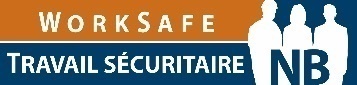 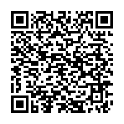 Rapport d’évaluation initiale en psychologieRapport d’évaluation initiale en psychologieDate du rapport (aaaa-mm-jj)Date du rapport (aaaa-mm-jj)Date du rapport (aaaa-mm-jj)No de réclamation de Travail sécuritaire NB (s’il est connu) :Veuillez envoyer ce rapport dans les dix jours ouvrables qui suivront le rendez-vous. Vous pouvez le présenter rapidement et de façon sécuritaire par le biais de votre dossier Mes services.NomNomNo de fournisseur de Travail sécuritaire NB No de fournisseur de Travail sécuritaire NB No de fournisseur de Travail sécuritaire NB Adresse postale Adresse postale Adresse postale Adresse postale Adresse postale Ville / VillageCode postal No de téléphone (y compris l’indicatif régional)No de téléphone (y compris l’indicatif régional)No de télécopieur (y compris l’indicatif régional)Adresse de courrielAvez-vous un dossier Mes services?    Oui           NonAvez-vous un dossier Mes services?    Oui           NonMoyen de communication préféréMoyen de communication préféréNom de famille du travailleurNom de famille du travailleurPrénom Prénom Date de naissanceProfessionProfessionDate de la blessure Date de la blessure S’il s’agit d’une exposition cumulative / répétée, veuillez donner les dates d’exposition. Du           au         Le travailleur travaille-t-il à l’heure actuelle?  Oui           NonLe travailleur travaille-t-il à l’heure actuelle?  Oui           NonSi oui…       à temps plein              heures habituelles          tâches habituelles                    à temps partiel          heures modifiées          tâches modifiéesSi oui…       à temps plein              heures habituelles          tâches habituelles                    à temps partiel          heures modifiées          tâches modifiéesSi oui…       à temps plein              heures habituelles          tâches habituelles                    à temps partiel          heures modifiées          tâches modifiéesSi non, indiquez la dernière date à laquelle il a travaillé (aaaa-mm-jj). Depuis quand le travailleur est-il au service de son employeur actuel?Depuis quand le travailleur est-il au service de son employeur actuel?CommentairesCommentairesNom de l’employeur CommentairesDescription de l’employeur de la blessure / l’incident (Voir le Rapport sur l’accident ou la maladie professionnelle.) Description de l’employeur de la blessure / l’incident (Voir le Rapport sur l’accident ou la maladie professionnelle.) Description du travailleur de la blessure / l’incidentDescription du travailleur de la blessure / l’incidentDescription du travailleur de la blessure / l’incidentDescription du travailleur de la blessure / l’incidentDescription du travailleur de la blessure / l’incidentDescription du travailleur de la blessure / l’incidentRéaction violenteRéaction violenteRéaction violenteRéaction violenteRéaction violenteÀ votre avis, l’incident décrit par le travailleur et l’employeur satisfait-il aux critères du DSM-5 pour  un événement traumatique?      Oui      NonL’expression des symptômes 
a-t-elle été retardée?  Oui           NonSi oui, décrivez les facteurs qui ont déclenché la réclamation actuelle. Si oui, décrivez les facteurs qui ont déclenché la réclamation actuelle. Si oui, décrivez les facteurs qui ont déclenché la réclamation actuelle. Si oui, décrivez les facteurs qui ont déclenché la réclamation actuelle. Si oui, décrivez les facteurs qui ont déclenché la réclamation actuelle. Symptômes actuels Traumatisme    Colère / Irritabilité    Dépression    Anxiété    Usage de substances    Isolement / Retrait social    Problèmes cognitifs      Idées suicidaires    Autres :       Symptômes actuels Traumatisme    Colère / Irritabilité    Dépression    Anxiété    Usage de substances    Isolement / Retrait social    Problèmes cognitifs      Idées suicidaires    Autres :       Symptômes actuels Traumatisme    Colère / Irritabilité    Dépression    Anxiété    Usage de substances    Isolement / Retrait social    Problèmes cognitifs      Idées suicidaires    Autres :       Symptômes actuels Traumatisme    Colère / Irritabilité    Dépression    Anxiété    Usage de substances    Isolement / Retrait social    Problèmes cognitifs      Idées suicidaires    Autres :       Symptômes actuels Traumatisme    Colère / Irritabilité    Dépression    Anxiété    Usage de substances    Isolement / Retrait social    Problèmes cognitifs      Idées suicidaires    Autres :       Symptômes actuels Traumatisme    Colère / Irritabilité    Dépression    Anxiété    Usage de substances    Isolement / Retrait social    Problèmes cognitifs      Idées suicidaires    Autres :       Commentaires sur les symptômesCommentaires sur les symptômesCommentaires sur les symptômesCommentaires sur les symptômesCommentaires sur les symptômesCommentaires sur les symptômesRisque de suicide      Aucun    Peu élevé    Moyen    Élevé  S’il y des inquiétudes pour ce qui est du suicide, veuillez décrire le plan de sécurité : Risque de suicide      Aucun    Peu élevé    Moyen    Élevé  S’il y des inquiétudes pour ce qui est du suicide, veuillez décrire le plan de sécurité : Risque de suicide      Aucun    Peu élevé    Moyen    Élevé  S’il y des inquiétudes pour ce qui est du suicide, veuillez décrire le plan de sécurité : Risque de suicide      Aucun    Peu élevé    Moyen    Élevé  S’il y des inquiétudes pour ce qui est du suicide, veuillez décrire le plan de sécurité : Risque de suicide      Aucun    Peu élevé    Moyen    Élevé  S’il y des inquiétudes pour ce qui est du suicide, veuillez décrire le plan de sécurité : Risque de suicide      Aucun    Peu élevé    Moyen    Élevé  S’il y des inquiétudes pour ce qui est du suicide, veuillez décrire le plan de sécurité : Obstacles actuels au traitement et au retour au travail Traits de personnalité    Problèmes de sommeil    Blessure / Douleur physique    Pas d’emploi    Problèmes au niveau de la réclamation    Manque de soutien social     Faible motivation à retourner au travail   Problèmes au niveau de la relation entre l’employeur et les travailleurs     Méfiance envers Travail sécuritaire NB Problèmes juridiques     Faible motivation à obtenir des traitements psychologiques     Autre :       
Obstacles actuels au traitement et au retour au travail Traits de personnalité    Problèmes de sommeil    Blessure / Douleur physique    Pas d’emploi    Problèmes au niveau de la réclamation    Manque de soutien social     Faible motivation à retourner au travail   Problèmes au niveau de la relation entre l’employeur et les travailleurs     Méfiance envers Travail sécuritaire NB Problèmes juridiques     Faible motivation à obtenir des traitements psychologiques     Autre :       
Obstacles actuels au traitement et au retour au travail Traits de personnalité    Problèmes de sommeil    Blessure / Douleur physique    Pas d’emploi    Problèmes au niveau de la réclamation    Manque de soutien social     Faible motivation à retourner au travail   Problèmes au niveau de la relation entre l’employeur et les travailleurs     Méfiance envers Travail sécuritaire NB Problèmes juridiques     Faible motivation à obtenir des traitements psychologiques     Autre :       
Obstacles actuels au traitement et au retour au travail Traits de personnalité    Problèmes de sommeil    Blessure / Douleur physique    Pas d’emploi    Problèmes au niveau de la réclamation    Manque de soutien social     Faible motivation à retourner au travail   Problèmes au niveau de la relation entre l’employeur et les travailleurs     Méfiance envers Travail sécuritaire NB Problèmes juridiques     Faible motivation à obtenir des traitements psychologiques     Autre :       
Obstacles actuels au traitement et au retour au travail Traits de personnalité    Problèmes de sommeil    Blessure / Douleur physique    Pas d’emploi    Problèmes au niveau de la réclamation    Manque de soutien social     Faible motivation à retourner au travail   Problèmes au niveau de la relation entre l’employeur et les travailleurs     Méfiance envers Travail sécuritaire NB Problèmes juridiques     Faible motivation à obtenir des traitements psychologiques     Autre :       
Obstacles actuels au traitement et au retour au travail Traits de personnalité    Problèmes de sommeil    Blessure / Douleur physique    Pas d’emploi    Problèmes au niveau de la réclamation    Manque de soutien social     Faible motivation à retourner au travail   Problèmes au niveau de la relation entre l’employeur et les travailleurs     Méfiance envers Travail sécuritaire NB Problèmes juridiques     Faible motivation à obtenir des traitements psychologiques     Autre :       
Commentaires sur les obstaclesCommentaires sur les obstaclesCommentaires sur les obstaclesCommentaires sur les obstaclesCommentaires sur les obstaclesCommentaires sur les obstaclesComorbidités médicalesComorbidités médicalesMédicaments actuels (type, dose et condition traitée)Médicaments actuels (type, dose et condition traitée)Médicaments actuels (type, dose et condition traitée)Médicaments actuels (type, dose et condition traitée)Antécédents de problèmes psychologiques / psychiatriques (Cochez toutes les cases qui s’appliquent.) Aucun Ne sais pas Traumatisme ou événements stressants    Abus d’alcool ou d’autres drogues Problèmes de santé mentale nécessitant un traitement  Médicaments psychotropes  Autre :       Antécédents de problèmes psychologiques / psychiatriques (Cochez toutes les cases qui s’appliquent.) Aucun Ne sais pas Traumatisme ou événements stressants    Abus d’alcool ou d’autres drogues Problèmes de santé mentale nécessitant un traitement  Médicaments psychotropes  Autre :       Antécédents de problèmes psychologiques / psychiatriques (Cochez toutes les cases qui s’appliquent.) Aucun Ne sais pas Traumatisme ou événements stressants    Abus d’alcool ou d’autres drogues Problèmes de santé mentale nécessitant un traitement  Médicaments psychotropes  Autre :       Antécédents de problèmes psychologiques / psychiatriques (Cochez toutes les cases qui s’appliquent.) Aucun Ne sais pas Traumatisme ou événements stressants    Abus d’alcool ou d’autres drogues Problèmes de santé mentale nécessitant un traitement  Médicaments psychotropes  Autre :       Diagnostic de problème de santé mentale préexistant?  Non   Oui    Ne sais pas Diagnostic de problème de santé mentale préexistant?  Non   Oui    Ne sais pas Antécédents de problèmes psychologiques / psychiatriques (Cochez toutes les cases qui s’appliquent.) Aucun Ne sais pas Traumatisme ou événements stressants    Abus d’alcool ou d’autres drogues Problèmes de santé mentale nécessitant un traitement  Médicaments psychotropes  Autre :       Antécédents de problèmes psychologiques / psychiatriques (Cochez toutes les cases qui s’appliquent.) Aucun Ne sais pas Traumatisme ou événements stressants    Abus d’alcool ou d’autres drogues Problèmes de santé mentale nécessitant un traitement  Médicaments psychotropes  Autre :       Antécédents de problèmes psychologiques / psychiatriques (Cochez toutes les cases qui s’appliquent.) Aucun Ne sais pas Traumatisme ou événements stressants    Abus d’alcool ou d’autres drogues Problèmes de santé mentale nécessitant un traitement  Médicaments psychotropes  Autre :       Antécédents de problèmes psychologiques / psychiatriques (Cochez toutes les cases qui s’appliquent.) Aucun Ne sais pas Traumatisme ou événements stressants    Abus d’alcool ou d’autres drogues Problèmes de santé mentale nécessitant un traitement  Médicaments psychotropes  Autre :       Commentaires sur les antécédents / diagnostics préexistantsCommentaires sur les antécédents / diagnostics préexistantsTests psychométriques (Énumérez tous les tests et leurs résultats.)Date des tests psychométriques (aaaa-mm-jj)Tests psychométriques (Énumérez tous les tests et leurs résultats.)Date des tests psychométriques (aaaa-mm-jj)Tests psychométriques (Énumérez tous les tests et leurs résultats.)Date des tests psychométriques (aaaa-mm-jj)Tests psychométriques (Énumérez tous les tests et leurs résultats.)Date des tests psychométriques (aaaa-mm-jj)Tests psychométriques (Énumérez tous les tests et leurs résultats.)Date des tests psychométriques (aaaa-mm-jj)Tests psychométriques (Énumérez tous les tests et leurs résultats.)Date des tests psychométriques (aaaa-mm-jj)Renseignements sur la validité de l’auto-déclaration des symptômesRenseignements sur la validité de l’auto-déclaration des symptômesRenseignements sur la validité de l’auto-déclaration des symptômesRenseignements sur la validité de l’auto-déclaration des symptômesRenseignements sur la validité de l’auto-déclaration des symptômesRenseignements sur la validité de l’auto-déclaration des symptômesDiagnostic préliminaire Trouble de stress post-traumatique, 309.81    État de stress aigu, 308.3   Trouble de l’adaptation (type et code :      )    Trouble dépressif majeur (type et code :      ) Trouble lié à l’utilisation de substances (type et code :      )   Pas assez d’information pour poser un diagnostic    Aucun diagnosticDiagnostic préliminaire Trouble de stress post-traumatique, 309.81    État de stress aigu, 308.3   Trouble de l’adaptation (type et code :      )    Trouble dépressif majeur (type et code :      ) Trouble lié à l’utilisation de substances (type et code :      )   Pas assez d’information pour poser un diagnostic    Aucun diagnosticDiagnostic préliminaire Trouble de stress post-traumatique, 309.81    État de stress aigu, 308.3   Trouble de l’adaptation (type et code :      )    Trouble dépressif majeur (type et code :      ) Trouble lié à l’utilisation de substances (type et code :      )   Pas assez d’information pour poser un diagnostic    Aucun diagnosticDiagnostic préliminaire Trouble de stress post-traumatique, 309.81    État de stress aigu, 308.3   Trouble de l’adaptation (type et code :      )    Trouble dépressif majeur (type et code :      ) Trouble lié à l’utilisation de substances (type et code :      )   Pas assez d’information pour poser un diagnostic    Aucun diagnosticDiagnostic préliminaire Trouble de stress post-traumatique, 309.81    État de stress aigu, 308.3   Trouble de l’adaptation (type et code :      )    Trouble dépressif majeur (type et code :      ) Trouble lié à l’utilisation de substances (type et code :      )   Pas assez d’information pour poser un diagnostic    Aucun diagnosticDiagnostic préliminaire Trouble de stress post-traumatique, 309.81    État de stress aigu, 308.3   Trouble de l’adaptation (type et code :      )    Trouble dépressif majeur (type et code :      ) Trouble lié à l’utilisation de substances (type et code :      )   Pas assez d’information pour poser un diagnostic    Aucun diagnosticCommentaires sur le diagnosticCommentaires sur le diagnosticCommentaires sur le diagnosticCommentaires sur le diagnosticCommentaires sur le diagnosticCommentaires sur le diagnosticCommentaires sur la relation entre le diagnostic actuel et l’événement au lieu de travailCommentaires sur la relation entre le diagnostic actuel et l’événement au lieu de travailCommentaires sur la relation entre le diagnostic actuel et l’événement au lieu de travailCommentaires sur la relation entre le diagnostic actuel et l’événement au lieu de travailCommentaires sur la relation entre le diagnostic actuel et l’événement au lieu de travailCommentaires sur la relation entre le diagnostic actuel et l’événement au lieu de travailLe diagnostic est fondé sur (cochez toutes les cases qui s’appliquent) : Entrevue clinique Entrevue diagnostique structurée / semi-structurée  Tests psychométriques Examen du dossier Autre      Le diagnostic est fondé sur (cochez toutes les cases qui s’appliquent) : Entrevue clinique Entrevue diagnostique structurée / semi-structurée  Tests psychométriques Examen du dossier Autre      Le diagnostic est fondé sur (cochez toutes les cases qui s’appliquent) : Entrevue clinique Entrevue diagnostique structurée / semi-structurée  Tests psychométriques Examen du dossier Autre      Le diagnostic actuel représente : Une nouvelle condition psychologique liée au travail Une condition psychologique liée à un traumatisme précédent lié au travail  Une condition psychologique personnelle non liée au travailLe diagnostic actuel représente : Une nouvelle condition psychologique liée au travail Une condition psychologique liée à un traumatisme précédent lié au travail  Une condition psychologique personnelle non liée au travailLe diagnostic actuel représente : Une nouvelle condition psychologique liée au travail Une condition psychologique liée à un traumatisme précédent lié au travail  Une condition psychologique personnelle non liée au travailCommentaires Commentaires Commentaires Commentaires Commentaires Commentaires   La condition psychologique du travailleur ne limite pas sa capacité de travailler (peut retourner au travail sans mesure d’adaptation). 	La condition psychologique du travailleur limite sa capacité de travailler (peut retourner au travail avec des mesures d’adaptation).  La condition psychologique du travailleur ne limite pas sa capacité de travailler (peut retourner au travail sans mesure d’adaptation). 	La condition psychologique du travailleur limite sa capacité de travailler (peut retourner au travail avec des mesures d’adaptation).Symptômes exigeant des mesures d’adaptation CommentairesMesures d’adaptation recommandées
(Cochez toutes les cases qui s’appliquent.)Mesures d’adaptation recommandées
(Cochez toutes les cases qui s’appliquent.)  Certaines tâches

Veuillez décrire.Commentaires  Certaines tâches

Veuillez décrire.Commentaires  Certains endroits au travailVeuillez décrire.Commentaires  Certains endroits au travailVeuillez décrire.Commentaires  Certaines conditions ambiantes Veuillez décrire.Commentaires  Certaines conditions ambiantes Veuillez décrire.Commentaires  Certaines heures de travailVeuillez décrire. Commentaires  Certaines heures de travailVeuillez décrire. Commentaires  Certaines populationsVeuillez décrire. Commentaires  Certaines populationsVeuillez décrire. Commentaires  Capacité de travailler de façon autonomeVeuillez décrire. Commentaires  Capacité de travailler de façon autonomeVeuillez décrire. Commentaires  Responsabilités de supervisionVeuillez décrire. Commentaires  Responsabilités de supervisionVeuillez décrire. Commentaires  Prise de décision critiqueVeuillez décrire. Commentaires  Prise de décision critiqueVeuillez décrire. Commentaires  Travaux où il y a un risque pour la sécurité Veuillez décrire. Commentaires  Travaux où il y a un risque pour la sécurité Veuillez décrire. Commentaires  AutreVeuillez décrire.Commentaires  AutreVeuillez décrire.CommentairesDurée prévue des mesures d’adaptationVeuillez décrire.CommentairesTraitement recommandé (Cochez toutes les cases qui s’appliquent.)Traitement recommandé (Cochez toutes les cases qui s’appliquent.) Traitement psychologique individuel axé sur le traumatisme Ergothérapie Services de consommation / d’abus de substances  Examen psychiatrique / Examen des médicaments psychotropes Examen médical Aucun traitement Autre :       Traitement psychologique individuel axé sur le traumatisme Ergothérapie Services de consommation / d’abus de substances  Examen psychiatrique / Examen des médicaments psychotropes Examen médical Aucun traitement Autre :      Durée prévue du traitementCommentaires Aimeriez-vous qu’un conseiller en psychologie de Travail sécuritaire NB communique avec vous?    Oui     NonCommentairesSignature (pas nécessaire si vous présentez le rapport par le biais de Mes services)Signature (pas nécessaire si vous présentez le rapport par le biais de Mes services)Signature (pas nécessaire si vous présentez le rapport par le biais de Mes services)Date (aaaa-mm-jj)Demandes de renseignements 
Sans frais 1 800 999-9775                    
Lundi au vendredi, 8 h 00 à 16 h 30Télécopieur Sans frais 1 888 629-4722Adresse postale
Travail sécuritaire NB
1, rue Portland
Case postale 160Saint John NB  E2L 3X9Demandes de renseignements 
Sans frais 1 800 999-9775                    
Lundi au vendredi, 8 h 00 à 16 h 30Télécopieur Sans frais 1 888 629-4722Adresse postale
Travail sécuritaire NB
1, rue Portland
Case postale 160Saint John NB  E2L 3X9